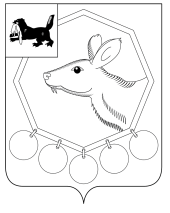 10.08.2021 г. №168п/21РОССИЙСКАЯ ФЕДЕРАЦИЯИРКУТСКАЯ ОБЛАСТЬМУНИЦИПАЛЬНОЕ ОБРАЗОВАНИЕ«БАЯНДАЕВСКИЙ РАЙОН»МЭРПОСТАНОВЛЕНИЕО ВНЕСЕНИИ ИЗМЕНЕНИЙ В ПОСТАНОВЛЕНИЕ МЭРА ОТ 12.11.2020 №198п/20«О ВВЕДЕНИИ РЕЖИМА ФУНКЦИОНИРОВАНИЯ ПОВЫШЕННОЙ ГОТОВНОСТИ НА ТЕРРИТОРИИ БАЯНДАЕВСКОГО РАЙОНА»В соответствии со статьей 11 Федерального закона от 21 декабря 1994 года № 68-ФЗ "О защите населения и территорий от чрезвычайных ситуаций природного и техногенного характера", Указом Президента Российской Федерации от 11 мая 2020 года № 316 "Об определении порядка продления действия мер по обеспечению санитарно-эпидемиологического благополучия населения в субъектах Российской Федерации в связи с распространением новой коронавирусной инфекции (COVID-19)", руководствуясь Указом губернатора Иркутской области от 30 июля 2021 года № 206-уг "О внесении изменений в пункт 3 Перечня организаций и индивидуальных предпринимателей, деятельность которых приостановлена (ограничена) в целях обеспечения санитарно-эпидемиологического благополучия населения в связи с распространением новой коронавирусной инфекции (COVID-19)", статьями 33, 48 Устава МО «Баяндаевский район»,ПОСТАНОВЛЯЮ:1. Внести в пункт 3 Перечня организаций и индивидуальных предпринимателей, деятельность которых приостановлена (ограничена) в целях обеспечения санитарно-эпидемиологического благополучия населения в связи с распространением новой коронавирусной инфекции (COVID-19), утвержденного постановлением мэра муниципального образования «Баяндаевский район» от 12 ноября 2020 года № 230п/20 "О режиме функционирования повышенной готовности на территории Баяндаевского района» , следующие изменения:1) в подпункте 2 слова "по 1 августа 2021 года" заменить словами "по 31 августа 2021 года";2) в подпункте 3 слова "по 1 августа 2021 года" заменить словами "по 31 августа 2021 года".2. Настоящее постановление подлежит официальному опубликованию на сайте администрации МО «Баяндаевский район».3.Постановление вступает в силу с момента подписания.Мэр МО «Баяндаевский район»А.П. Табинаев